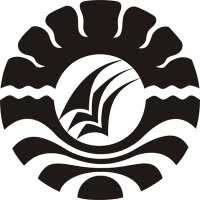 PENERAPAN STRATEGI PEMBELAJARAN PREVIEW, QUESTION, READ, REFLECT, RECITE, REVIEW (PQ4R) DALAM MENINGKATKAN HASIL BELAJAR BAHASA INDONESIA PADA MURID KELAS V SD NEGERI N0.90 MATUMPU KABUPATEN SINJAISKRIPSIDiajukanuntukMemenuhiSebagianPersyaratanGunaMemperolehGelarSarjanaPendidikanpada Program studiPendidikan Guru SekolahDasarStrata SatuFakultasIlmuPendidikanUniversitasNegeri MakassarOleh:SUPRYANTO EDWAR HS1147040612PROGRAM STUDI PENDIDIKAN GURU SEKOLAH DASARFAKULTAS ILMU PENDIDIKANUNIVERSITAS NEGERI MAKASSAR2018KEMENTERIAN RISET TEKNOLOGI DAN PERGURUAN TINGGIUNIVERSITAS NEGERI MAKASSARFAKULTAS ILMU PENDIDIKAN PROGRAM STUDI PENDIDIKAN GURU SEKOLAH DASARAlamat: Kampus UNM Tidung Jl. Tamalate 1Telepon: 0411 883076 - 0411 884457Laman: www.unm.ac.idPERSETUJUAN PEMBIMBINGSkripsi dengan Judul “ Penerapan Strategi Pembelajaran Preview, Questation, Read, Reflect, Recite, Review, (PQ4R) dalam Meningkatkan Hasil Belajar Bahasa Indonesia pada Murid Kelas V SD Negeri NO.90 Matumpu Kab. Sinjai”. Atasnama:	Nama		: SupryantoEdwarHsNim		: 1147040612Jurusan/Prodi	: Pendidikan Guru SekolahDasarFakultas	: IlmuPendidikanSetelahdiperiksadanditeliti, telahmemenuhisyaratuntukdiujikan.Makassar,                                   2018Pembimbing I						Pembimbing IIHikmawati Usman, S.Pd, M.Pd		Ahmad Syawaluddin, S.Kom, M.PdNIP. 19711231200501 2 008			NIP. 19741025 200604 1 001DisahkanOleh:Ketua Prodi PGSD FIP UNMDr. Muhammad Irfan, S.Pd, M,PdNIP. 19800805 200501 1 002PERNYATAAN KEASLIAN SKRIPSISaya yang bertandatangan di bawahini:Nama			:SupryantoEdwar HSNim			:  1147040612Jurusan/Prodi		:  Pendidikan Guru Sekolah Dasar (PGSD)JudulSkripsi	: Penerapan Strategi Pembelajaran Preview, Question, Read, Reflect, Recite, Review (PQ4R) dalam Meningkatkan Hasil Belajar Bahasa Indonesia pada Murid Kelas V SD Negeri N0.90 Matumpu Kab. SinjaiMenyatakan dengan sebenarnya bahwa skripsi yang saya tulis ini benar merupakan karya sendiri dan bukan merupakan pengambilan alihan tulisan atau pikiran orang lain yang saya akui sebagai hasil tulisan atau pikiran sendiri.Apabila di kemudian hari terbukti atau dapat dibuktikan bahwa skripsi ini hasil jiplakan atau mengandung unsur plagiat, maka saya bersedia menerima sanksi atas perbuatan tersebut sesuai ketentuan yang berlaku.								Makassar,    Mei 2018Yang MembuatPernyataanSupryantoEdwar HSNIM. 114 704 0612MOTTO DAN PERUNTUKANSeburuk apa pun diri anda bukan berarti tak bisa sukses, karena hidup hanya butuh sedikit kesabaran dan semangat juang yang besar.(Supryanto Edwar Hs)Dengan segala kerendaan hatiKuperuntukkan karya ini sebagai baktiku kepada:Ibunda Andi Suriati A.M dan Ayahanda Abd.Harisyang tiap tetes keringatnya adalah usaha untuk memberikanku yang terbaikyang tiap tutur katanya adalah doa untuk keberhasilankuyang tiap amarahnya adalah semangatkudan yang tiap senyumannya adalah sebuah harapanuntuk melihatku menjadi seseorang yang berarti.Serta buat almamaterku UNM yang akan selalu ku banggakan.ABSTRAKSupryanto Edwar Hs, 2018. Penerapan Strategi Pembelajaran Preview, Question, Read, Reflect, Review (PQ4R) dalam Meningkatkan Hasil Belajar Bahasa Indonesia pada Murid Kelas V SD Negeri NO.90 Matumpu Kabupaten Sinjai. Skripsi ini dibimbing oleh Hikmawati Usman, S.Pd, M,Pd dan Ahmad Syawaluddin, S.kom, M.Pd. pada Program Studi Pendidikan Guru Sekolah Dasar (PGSD) S1 Fakuktas Ilmu Pendidikan Universtas Negeri Makassar.Permasalahan danpenelitianiniadalahrendahnyahasilbelajarBahasaIndonesiapadamuridkelasV.Masalahdalampenelitianiniadalahbagaimanakah strategi PQ4R (Preview, Question, Read, Reflect, Recite, Review) dapat meningkatkan hasilbelajarBahasa Indonesia pada murid kelas V SD Negeri No.90 MatumpuKab.Sinjai? Tujuanpenelitianiniadalahuntuk meningkatkan hasilbelajarBahasa Indonesia padamurid kelas V melalui strategi PQ4R (Preview, Question, Read, Reflect, Recite, Review)  pada murid kelasV SD Negeri No. 90 MatumpuKab.Sinjai, pendekatan yang digunakandalampenelitianiniadalahkualitatifdenganjenispenelitianiniadalahPenelitianTindakanKelas (PTK) yang bersiklusyaitumeliputiperencanaan, pelaksanaan, observasi, danrefleksi. Adapun yang menjadisubjekpenelitianadalahmuridkelas V SDNegeriNo.90 MatumpuKabupatenSinjaidenganjumlahmurid 15 orang danhasilbelajar Bahasa Indonesia denganmaterimembandingkanisiduateksbacaan. Teknikpengumpulan data yang digunakanadalahobservasi, tes, dandokumentasi. Analisis data yang digunakanadalahkualitatifdankuantitatif.Hasilpenelitianmenunjukkanbahwaadapeningkatandalampembelajaran, baikpadaaktivitas guru danmuridmaupunkemampuanmembacapemahamanmurid. Peningkatanitudapatdilihatdarisetiapsiklus. Kesimpulanpenelitianiniadalahstrategi PQ4R dapatmeningkatkanhasilbelajar Bahasa Indonesia padamurid SD NegeriNo. 90 MatumpuKab.Sinjai. PRAKATAPuji syukur kita panjatkan kehadirat Tuhan Yang Maha Esa, karena atas berkat rahmat-Nya sehingga Skripsi yang berjudul Penerapan Pendekatan Kontekstual dalam Meningkatkan Hasil Belajar IPA pada Siswa Kelas V SDN KIP V Bara-baraya Kecamatan Makassar Kota Makassar dapat diselesaikan sesuai dengan waktu yang telah ditetapkan, sebagai tugas akhir dalam rangka penyelesaian studi pada Program Studi Pendidikan Guru Sekolah Dasar Fakultas Ilmu Pendidikan Universitas Negeri Makassar. Penulis menyadari bahwa skripsi ini tidak mungkin terwujud tanpa bantuan dan bimbingan  dari berbagai pihak oleh karena itu penulis menyampaikan terima kasih untuk Ayahanda Abd. Harisdan Ibunda A. Suriati AMselaku orang tua penulis serta kakak dan adik-adik yang selalu membimbing, memotivasi, dan menyertai penulis dengan doadan ucapan terima kasih kepadaibuHikmawati Usman S.PdM.Pdselaku pembimbing 1 dan Bapak Ahmad Syawaluddin,S.Kom M.Pd selaku pembimbing II yang telah memberikan bimbingan dan arahan dengan tulus ikhlas sehingga skripsi ini dapat diselesaikan. Selanjutnya ucapan terima kasih penulis tujukan kepada:Prof. Dr. H. Husain Syam, M.TP Sebagai Rektor Universitas Negeri Makassar, yang telah menerima penulis menuntut ilmu pada Program Studi Pendidikan Guru Sekolah Dasar (PGSD) Fakultas Ilmu Pendidikan Universitas Negeri Makassar.Dr. Abdullah Sinring, M.Pd sebagai Dekan Fakultas Ilmu Pendidikan Universitas Negeri Makassar; Dr. Abdul Saman, M.Si, Kons sebagaiPembantu Dekan I;Drs. Muslimin, M.Ed sebagai Pembantu Dekan II; Dr. Pattaufi, S.Pd,. M.Si sebagai Pembantu Dekan III; Dr. Purwoto, M.Pd  sebagai Pembantu Dekan IV yang telah memberikan layanan akademik, administrasi dan kemahasiswaan selama proses pendidikan dan penyelesaian studi.Muh. Irfan, S.Pd, M.Pd selaku Ketua Prodi PGSD yang dengan penuh perhatian memberikan bimbingan dan memfasilitasi penulis selama proses perkuliahan pendidikan Program Studi PGSD FIP UNM. Dra. Hj. Rosdiah Salam, M.Pd selaku Ketua UPP PGSD Makassar Fakultas Ilmu Pendidikan Universitas Negeri Makassar atas bimbingan dan motivasi penuh dalam penyelesaian skripsi ini.Dosen PGSD UPPMakassar  Fakultas Ilmu Pendidikan Universitas Negeri Makassar yang telah memberikan berbagai macam ilmu pengetahuan yang tak ternilai dibangku kuliah.Staf tata usaha PGSD FIP UNM yang telah memberikan layanan administrasi selama proses pendidikan dan penyelesaian studi.Kepala Sekolah, seluruh staf dewan guruSDN No. 90 MatumpuKabupatenSinjaiyang telah banyak membantu selama penelitian.Siswa-siswa kelas V SDN No. 90 MatumpuKabupatenSinjaiselaku subjek penelitian yang telah ikut serta dalam penelitian ini.Semua pihak  yang tidak dapat penulis sebut satu persatu yang telah membantu dalam penyelesaian penulisan skripsi ini.Atasbantuandariberbagaipihak, penulishanyadapatmemanjatkandoakehadirat Allah Yang Maha Esa, semogasegalabantuan yang telahdiberikanmendapatpahala. Dan dengansegalakerendahanhatipenulismenyadarimasihterdapatkekurangan-kekurangandalampenyusunanskripsiini, sehinggapenulismengharapkanadanya saran dankritik yang bersifatmembangundarisemuapihak demi kesempurnaanskripsiini. Akhirnyasemogaskripsiinidapatbermanfaatbagisemua, Amin yaRobbalAlamin.Makassar,Juli  2018Penulis,DAFTAR ISI		   HalamanHALAMAN SAMPUL							HALAMAN JUDUL									iHALAMAN PERSETUJUAN PEMBIMBING                                              	iiPERNYATAAN KEASLIAN SKRIPSI						iiiMOTO 										ivABSTRAK 										vPRAKATA 										viDAFTAR ISI 										ixDAFTARTABEL									xiDAFTAR GAMBAR									xiiDAFTAR LAMPIRAN								xiiiPENDAHULUAN								1LatarBelakang								1RumusanMasalah								4TujuanPenelitian								5ManfaatPenelitian								5KAJIAN PUSTAKA, KERANGKA PIKIR, DAN HIPOTESIS TINDAKAN	7KajianPustaka								7KerangkaPikir								16HipotesisTindakan								18METODE PENELITIAN								19PendekatandanJenisPenelitian						19FokusPenelitian								19Setting dan Subjek Penelitian						21RancanganTindakan								21TeknikPengumpulan Data							24TeknikAnalisis Data danIndikatorKeberhasilan				25HASIL PENELITIAN DAN PEMBAHASAN					27Hasil Penelitian 								27Pembahasan									45KESIMPULAN DAN SARAN							47Kesimpulan									47Saran										47DAFTAR PUSTAKA 								48LAMPIRAN										50RIWAYAT HIDUP									110DAFTAR TABELNomorJudul	Halaman3.1 	Indikator Keberhasilan Keterlaksanaan Pembelajaran			264.1	Hasil Belajar IPA Siswa Siklus I						344.2	Distribusi Frekuensi dan Persentase Hasil Belajar IPA Siswa Siklus I	354.3	 Hasil Belajar IPA Siswa Siklus II						424.5	Distribusi Frekuensi dan Persentase Hasil Belajar IPA Siswa Siklus II	43DAFTAR GAMBARNomorJudulHalaman2.1	Skema Kerangka pikir 						173.1	AlurPenelitianTindakanKelas (Arikunto, 2006)			24DAFTAR LAMPIRANNomorJudulHalamanRencanaPelaksanaanPembelajaranSiklus I			51Pertemuan IRencanaPelaksanaanPembelajaranSiklus I 			56Pertemuan IIRencanaPelaksanaanPembelajaranSiklus II			61Pertemuan IRencanaPelaksanaanPembelajaranSiklus II 		66Pertemuan IILembar KerjaMuridSiklus I Pertemuan I			71Lembar KerjaMuridSiklus I Pertemuan II			73Lembar KerjaMuridSiklus II Pertemuan I			75Lembar KerjaMuridSiklus I Pertemuan II			77	Lembar TesHasilBelajarSiswaSiklus I			79	Lembar TesHasilBelajarSiswaSiklus II			83Data HasilObservasi (Aspek Guru) Siklus I			87Data HasilObservasi (Aspek Guru) Siklus II			89Data HasilObservasi (Siswa) Siklus I			93Data HasilObservasi (Siswa) Siklus II			95Data TesHasilBelajarSiswaSiklus I			99Data TesHasilBelajarSiswaSiklus II			101PerbandinganHasilTesSiklus I dan II			103Foto-fotoPelaksanaanPembelajaran				104